Week 8 Day 4 – ThursdayRead the wagoll. – Can you complete the opinions for agree and disagree a b out the statement below?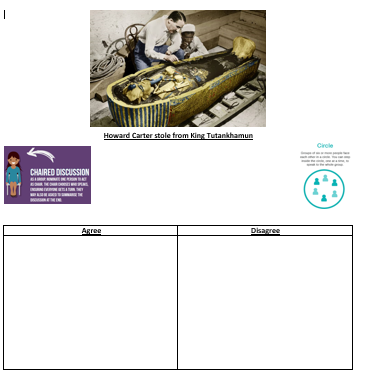 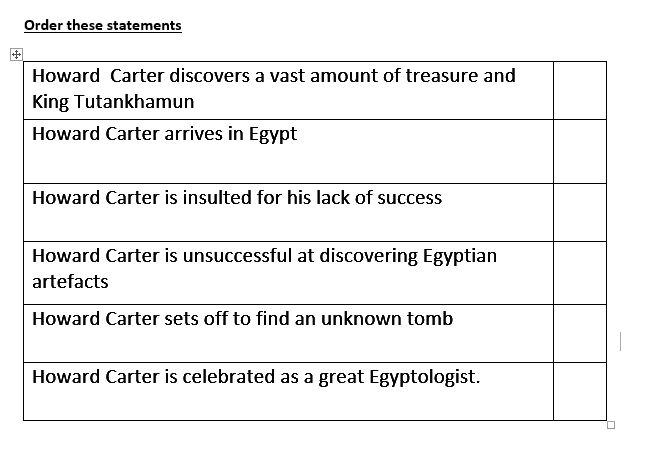 